FOTO-FOTO PENELITIAN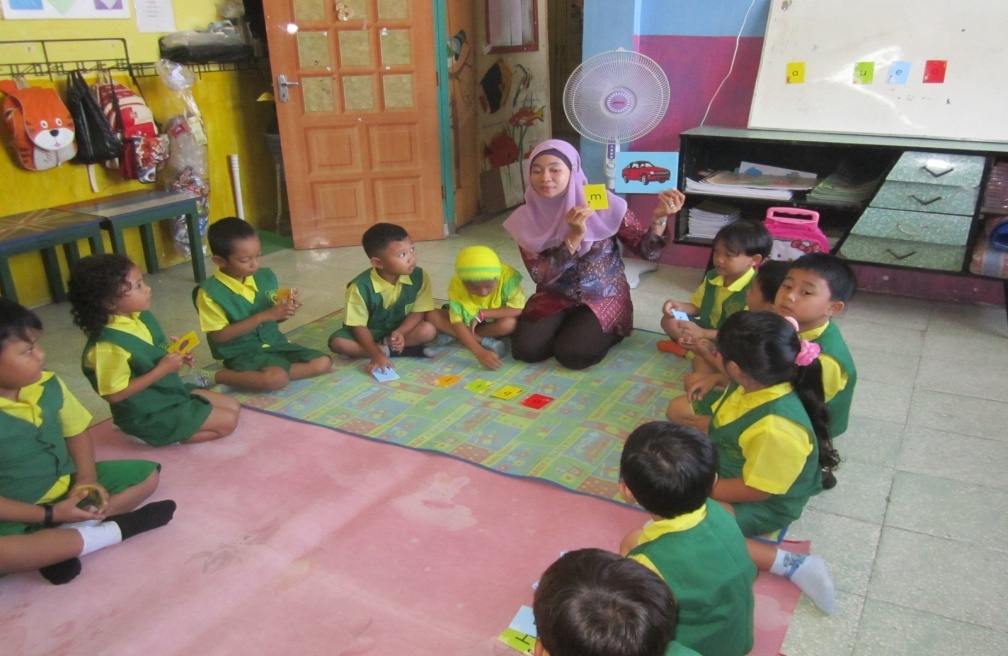 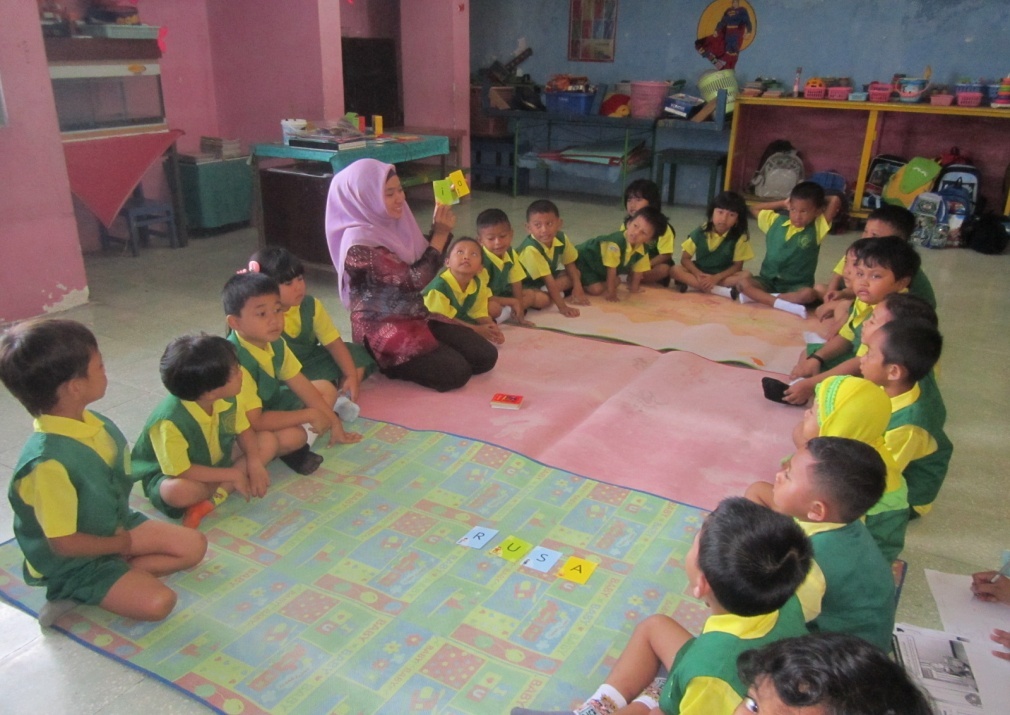 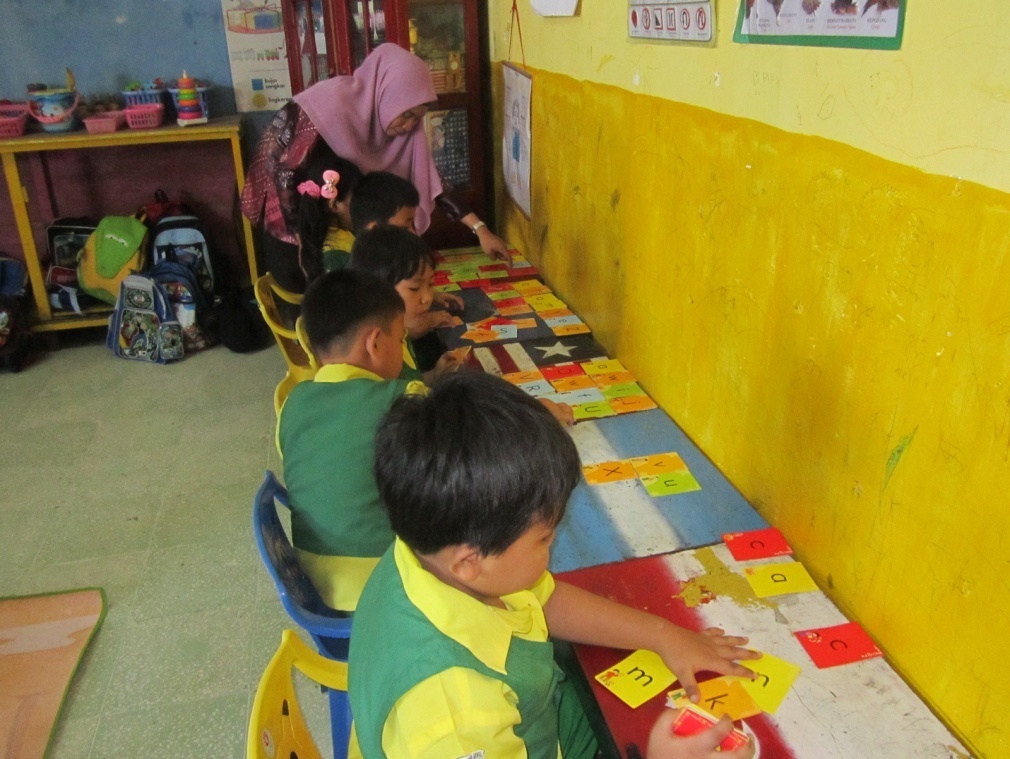 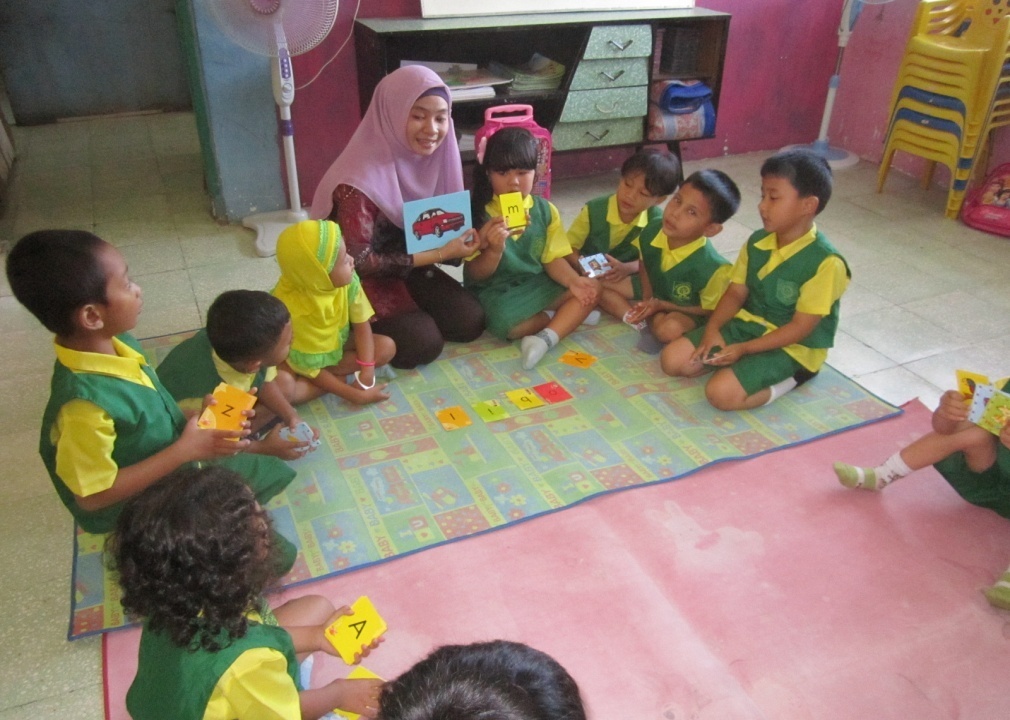 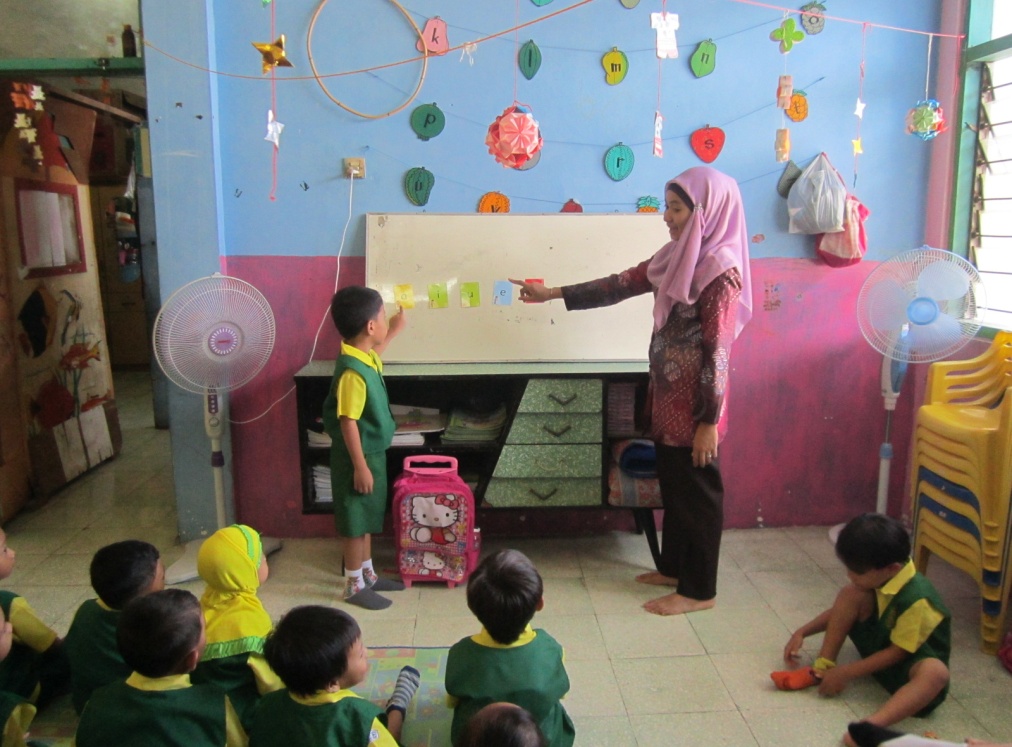 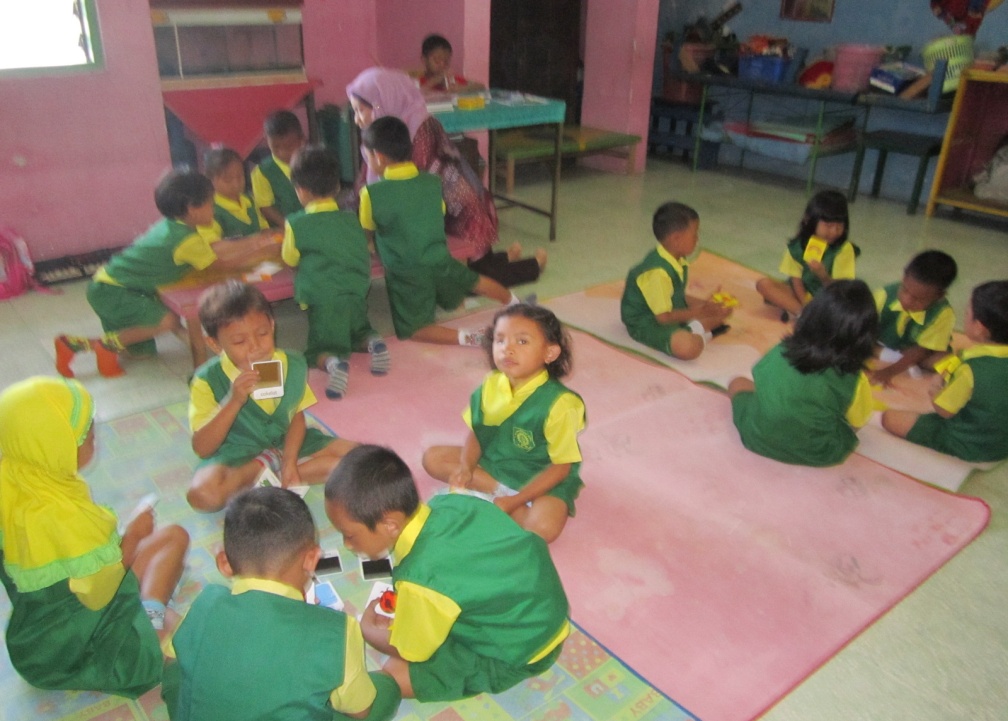 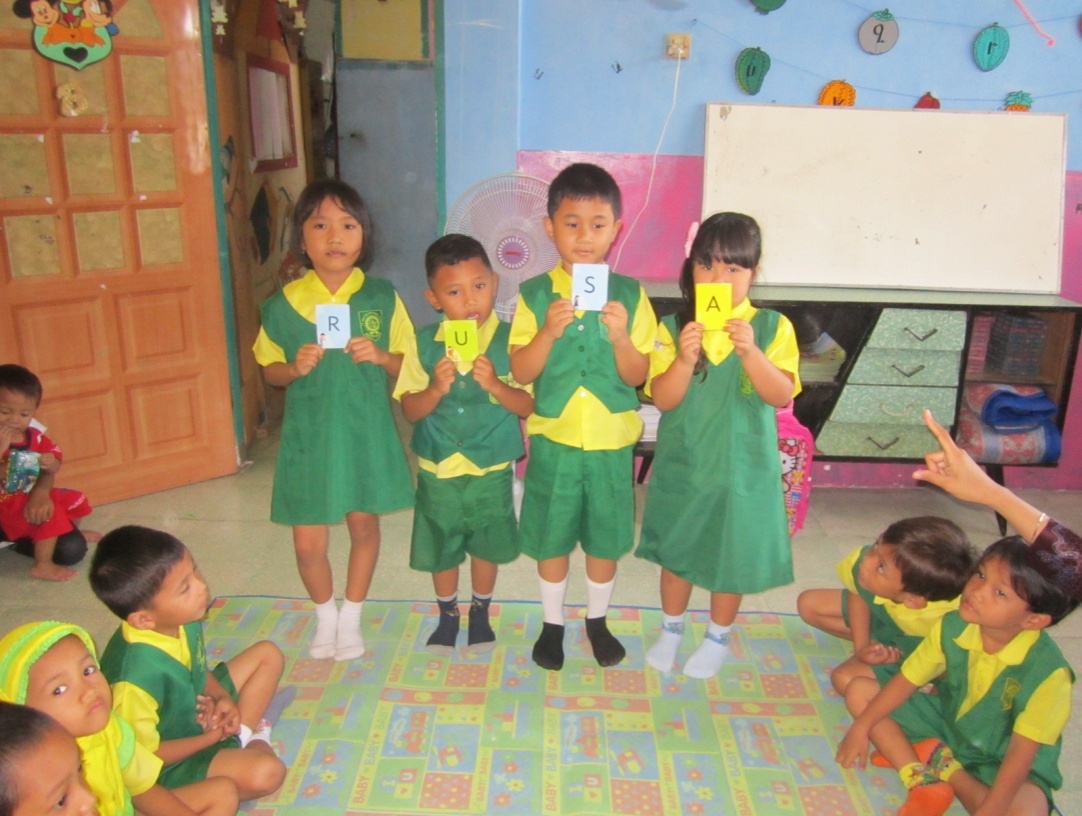 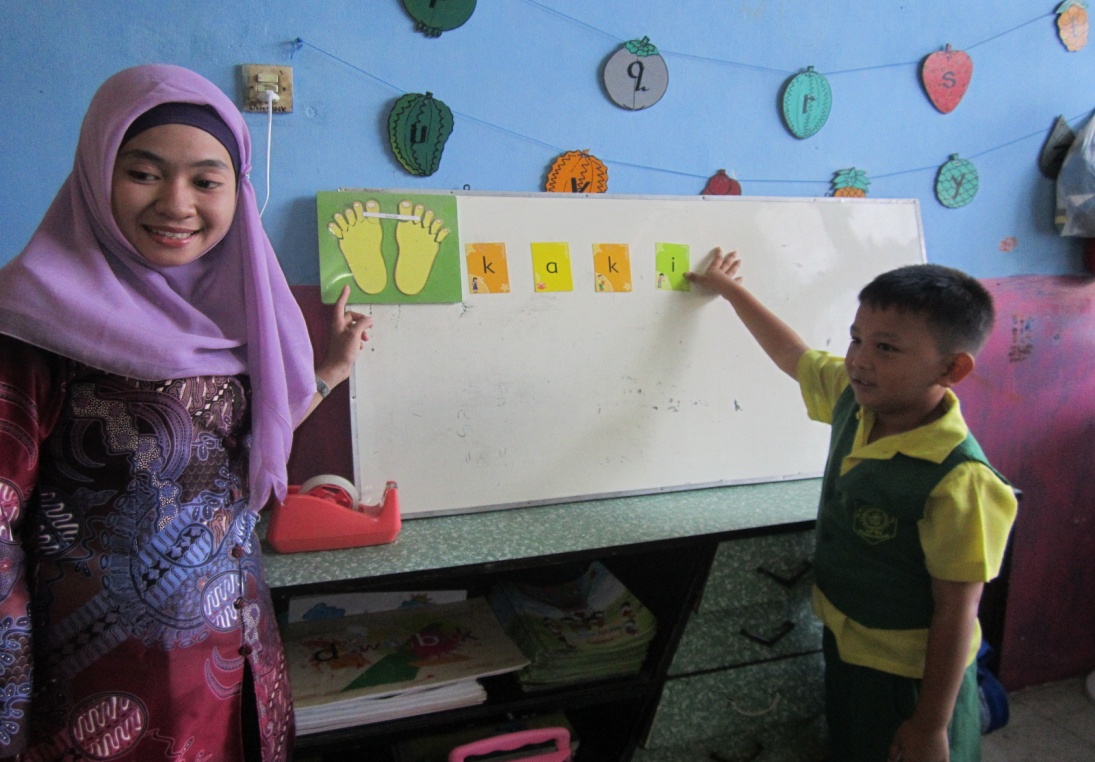 